§254-C.  Prescription drug program for out-of-country prescription drugsThe department shall establish a prescription drug program, when permitted by federal law or by the granting of a waiver by the United States Secretary of Health and Human Services,  to provide access to prescription drugs from out of the country to residents of the State who are 62 years of age or older or have disabilities.  The program must operate within the limits of federal law and regulation and state law and rule.  [PL 2005, c. 165, §1 (NEW).]1.  Definitions.  As used in this section, unless the context otherwise indicates, the following terms have the following meanings.A.  "Member" means a person who meets the eligibility requirements of subsection 2 and who is enrolled in the program.  [PL 2005, c. 165, §1 (NEW).]B.  "Program" means the prescription drug program under this section.  [PL 2005, c. 165, §1 (NEW).][PL 2005, c. 165, §1 (NEW).]2.  Eligibility.  Residents of the State are eligible for the program if they are 62 years of age or older or have disabilities.[PL 2005, c. 165, §1 (NEW).]3.  Access.  Access to prescription drugs under the program is subject to the requirements of this subsection.A.  The member must show evidence of use of a pharmacist licensed in the State to coordinate all prescriptions and prevent harmful drug interactions.  [PL 2005, c. 165, §1 (NEW).]B.  The program may provide access to prescription drugs that a member has taken according to prescription for at least 15 days.  [PL 2005, c. 165, §1 (NEW).]C.  The program may provide access to prescription drugs from pharmacies located outside the country, provided that the department has specifically approved the use of any pharmacies located outside the country.  [PL 2005, c. 165, §1 (NEW).]D.  The program may provide access to prescription drugs that are brand-name drugs in their original sealed packaging.  [PL 2005, c. 165, §1 (NEW).]E.  The program may not provide access to antibiotics for acute illnesses or prescription drugs for alleviation of pain that are habit-forming.  [PL 2005, c. 165, §1 (NEW).][PL 2005, c. 165, §1 (NEW).]4.  Testing.  The program must include a procedure for random testing of drugs to ensure purity and safety for the member.[PL 2005, c. 165, §1 (NEW).]5.  Rulemaking.  The department shall adopt rules to implement this section.  Rules adopted pursuant to this subsection are routine technical rules as defined in Title 5, chapter 375, subchapter 2‑A.[PL 2005, c. 165, §1 (NEW).]SECTION HISTORYPL 2005, c. 165, §1 (NEW). The State of Maine claims a copyright in its codified statutes. If you intend to republish this material, we require that you include the following disclaimer in your publication:All copyrights and other rights to statutory text are reserved by the State of Maine. The text included in this publication reflects changes made through the First Regular and First Special Session of the 131st Maine Legislature and is current through November 1. 2023
                    . The text is subject to change without notice. It is a version that has not been officially certified by the Secretary of State. Refer to the Maine Revised Statutes Annotated and supplements for certified text.
                The Office of the Revisor of Statutes also requests that you send us one copy of any statutory publication you may produce. Our goal is not to restrict publishing activity, but to keep track of who is publishing what, to identify any needless duplication and to preserve the State's copyright rights.PLEASE NOTE: The Revisor's Office cannot perform research for or provide legal advice or interpretation of Maine law to the public. If you need legal assistance, please contact a qualified attorney.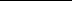 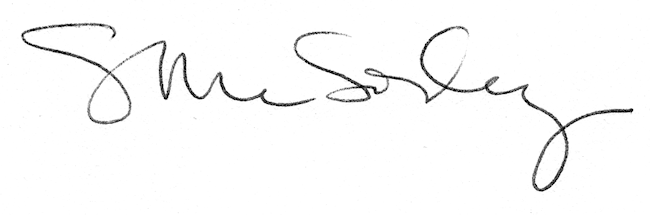 